بيان وفد جمهورية مصر العربيةفي جلسة المراجعة الدورية الشاملةلجمهورية المالديف4 نوفمبر 2020***السيد الرئيس،يرحب وفد مصر بالوفد رفيع المستوى لجمهورية المالديف، ويشكره على العرض الذى قدمه والذى عكس الجهود الوطنية الرامية لتعزيز وحماية حقوق الإنسان عبر معالجة أوجه القصور المؤسسي والتشريعي في البلاد.  وفى إطار الحوار والتفاعل البناء نود أن نتقدم بالتوصيتين التاليتين:مواصلة العمل على تحسين القطاع الصحي لاسيما على المستوى المحلي لضمان حصول جميع الأفراد على الرعاية الصحية.  دعم استقلال القضاء وإدخال التعديلات التشريعية اللازمة لإعادة هيكلة المحاكم والتوسع في برامج بناء القدرات من أجل اصلاح ورفع كفاءة النظام القضائي.شكرًا السيد الرئيس ونتمنى لجمهورية المالديف كل التوفيق خلال الجلسة. ـــــــــــــالبعثة الدائمة لجمهورية مصر العربية لدى مكتب الأمم المتحدة ومنظمة التجارة العالمية والمنظمات الدولية الأخرى بجنيفــ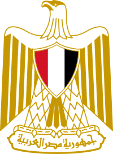 Permanent   Of   to United Nations Office, World Trade Organization and other International Organizations in ـــــــ